Werkblad voorkennis – Procenten	   			       naam: ………………………………..Opdracht 1Verbind elk percentage met de bijbehorende breuk.
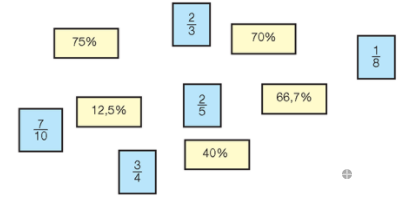 Opdracht 2Een hanglamp is in de aanbieding. Met hoeveel procent korting wordt de hanglamp verkocht?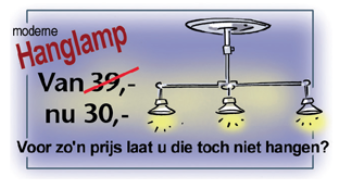 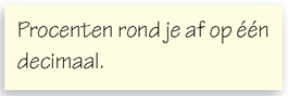 ……………………………………………………………………………………………………………………………………………………………………………………………………………………………………………………………………………………………………………………Opdracht 3Piet koopt een jas. Hij betaalt nog maar 70%. 

Bereken wat Piet betaalt. Gebruik de tabel.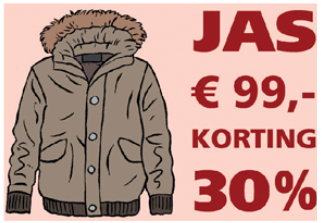 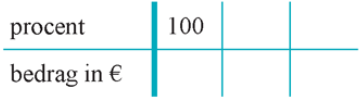 ……………………………………………………………………………………………………………………………………………………………………………………………………………………………………………………………………………………………………………………Opdracht 4De Moderneschool heeft 540 leerlingen. Dat is dus 100%. Van hen komen 320 leerlingen met de fiets naar school. Laat met een berekening zien dat 59,3% van de leerlingen met de fiets komt.……………………………………………………………………………………………………………………………………………………………………………………………………………………………………………………………………………………………………………………Opdracht 5De Moderneschool heeft 540 leerlingen. Van hen komt 17,3% met de bus. Hoeveel leerlingen zijn dat?
……………………………………………………………………………………………………………………………………………………………………………………………………………………………………………………………………………………………………………………Opdracht 6Elise krijgt per week €6,50 zakgeld. Na haar verjaardag krijgt ze er 15% bij. 
Hoeveel euro zakgeld krijgt Elise na de verhoging?……………………………………………………………………………………………………………………………………………………………………………………………………………………………………………………………………………………………………………………Opdracht 7Yosef koopt een badmintonracket van €49. Omdat hij lid is van de badmintonvereniging krijgt hij 20% korting. Hoeveel euro korting krijgt Yosef? 
Gebruik de tabel.
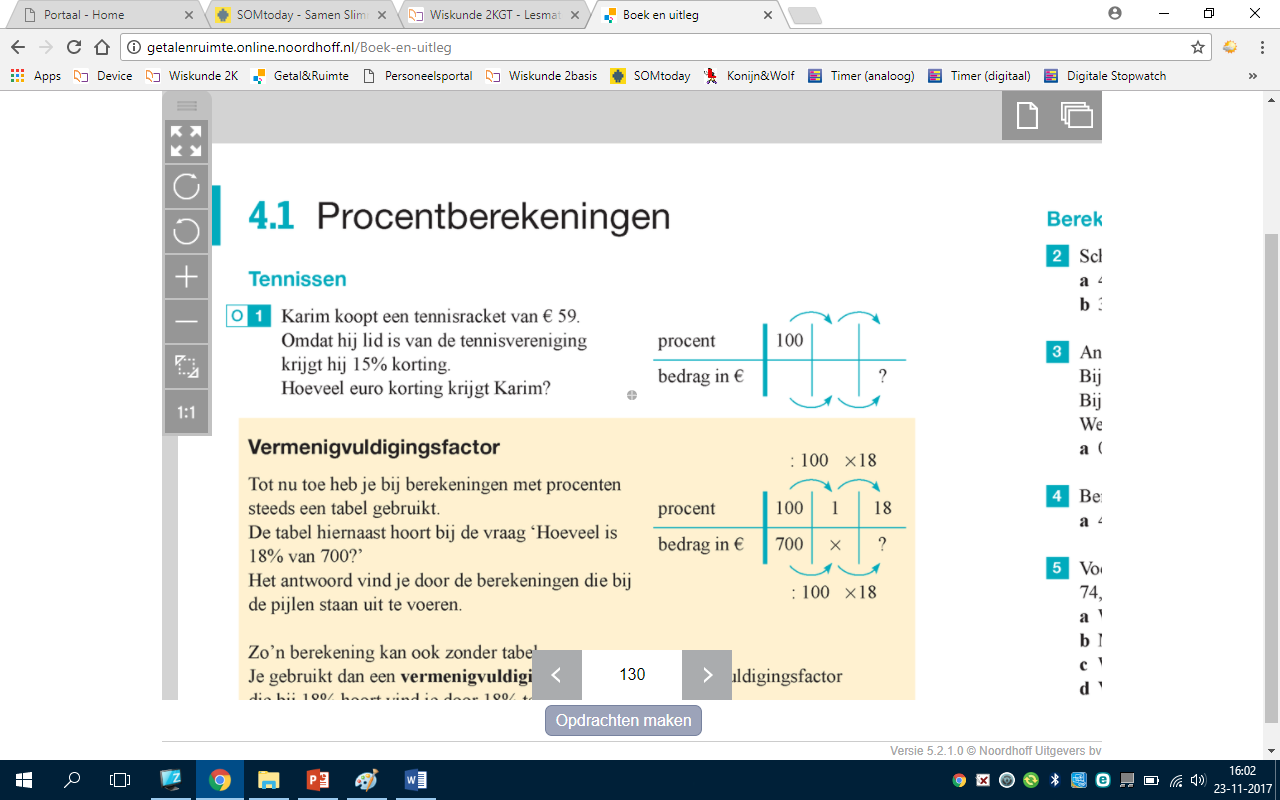 …………………………………………………………………………………………………………………………………………………………Opdracht 8Hoeveel procent korting krijg je?Voor de helft van de prijs.             	……………………………Er gaat een kwart van de prijs af.	……………………………Je betaalt nu  deel minder.		……………………………  minder in prijs.			……………………………Opdracht 9Op een school zitten 1190 leerlingen. Daarvan zit 18,4% in de tweede klas. Hoeveel tweedeklassers zitten er op school?
……………………………………………………………………………………………………………………………………………………………………………………………………………………………………………………………………………………………………………………Opdracht 10De school heeft 128 personeelsleden. Daarvan zijn er 95 docent, hoeveel procent is dus docent?……………………………………………………………………………………………………………………………………………………………………………………………………………………………………………………………………………………………………………………Opdracht 11Een pot pindakaas kostte vorig jaar €1,35. De pindakaas wordt dit jaar 5% duurder. Hoeveel kost de pindakaas dit jaar?
……………………………………………………………………………………………………………………………………………………………………………………………………………………………………………………………………………………………………………………